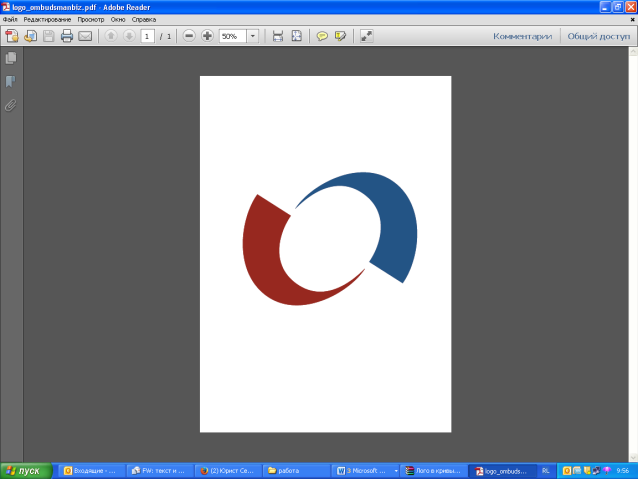 Уполномоченный по защите прав предпринимателейв Амурской областиДОКЛАД о соблюдении прав и законных интересов субъектов предпринимательской деятельности в Амурской области и о деятельности уполномоченного по защите прав предпринимателей в Амурской области в 2016 годуБлаговещенск2017СОДЕРЖАНИЕВведение«Каждый, кто честно трудится в своем бизнесе или как наемный работник, должен чувствовать, что государство, общество на его стороне. Справедливость не в уравниловке, а в расширении свободы, в создании условий для труда, который приносит уважение, достаток и успех. И наоборот - несправедливо все то, что ограничивает возможности, нарушает права людей»(Из ежегодного послания Президента Российской Федерации В.В. Путина Федеральному Собранию от 01 декабря 2016 года)Настоящий доклад уполномоченного по защите прав предпринимателей в Амурской области (далее – уполномоченный) о состоянии соблюдения прав и законных интересов субъектов предпринимательской деятельности на территории Амурской области за 2016 год подготовлен на основании части 6 статьи 10Федерального закона от 07.05.2013 № 78-ФЗ «Об уполномоченных по защите прав предпринимателей в Российской Федерации» и части 7 статьи 4 Закона Амурской области от 15.09.2014 № 399-ОЗ «Об уполномоченном по защите прав предпринимателей в Амурской области». Основной целью доклада является информирование губернатора Амурской области, Законодательного Собрания Амурской области, а также институтов гражданского общества и жителей Амурской области:- о деятельности уполномоченного;- об оценке условий осуществления предпринимательской деятельности в Амурской области;- об актуальных и системных проблемах в данной сфере, причинах, их порождающих;-о предложениях по совершенствованию правового положения субъектов предпринимательской деятельности, в том числе по повышению гарантий соблюдения их прав и законных интересов.В основу доклада положены результаты деятельности уполномоченного, анализ обращений субъектов предпринимательской деятельности и информация о результатах их рассмотрения, анализ условий осуществления предпринимательской деятельности в Амурской области. Структура доклада составлена с учётом рекомендаций Уполномоченного при Президенте Российской Федерации по защите прав предпринимателей.1. Формирование и развитиеинститута уполномоченного по защите прав предпринимателейв Амурской областиСтатья 34 Конституции Российской Федерации закрепляет право каждого на свободное использование своих способностей и имущества для предпринимательской и иной не запрещенной законом экономической деятельности. Не допускается экономическая деятельность, направленная на монополизацию и недобросовестную конкуренцию. Названное конституционное право с учетом текущего социального и экономического состояния страны и стратегических планов Президента Российской Федерации потребовало дополнительной защиты.Уполномоченные по защите прав предпринимателей – новый правозащитный институт, сформированный на федеральном и региональном уровнях по предложению предпринимательского сообщества, поддержанному Президентом Российской Федерации.В соответствии с Указом Президента Российской Федерации от 07.05.2012 № 596 «О долгосрочной государственной экономической политике» для улучшения условий ведения предпринимательской деятельности в нашей стране началось создание института уполномоченных по защите прав предпринимателей. Указом Президента Российской Федерации от 22.06.2012 № 879 Уполномоченным при Президенте Российской Федерации по защите прав предпринимателей был назначен Титов Борис Юрьевич.07 мая 2013 года принят Федеральный закон № 78-ФЗ «Об уполномоченных по защите прав предпринимателей в Российской Федерации».В Амурской области деятельность института уполномоченного по защите прав предпринимателей началась с назначения Степановой Оксаны Викторовны общественным представителем Уполномоченного при Президенте Российской Федерации по защите прав предпринимателей на основании его приказа от 22.11.2013 № 6-пр.15 сентября 2014 года принят Закон Амурской области № 399-ОЗ «Об уполномоченном по защите прав предпринимателей в Амурской области», в соответствии с требованиями которого распоряжением губернатора Амурской области от 22.10.2014 № 193-к на должность уполномоченного назначена Степанова Оксана Викторовна. Закон Амурской области установил основные задачи уполномоченного, его права, компетенцию, требования, предъявляемые к уполномоченному. Созданный в Амурской области институт уполномоченного в первую очередь призван защищать права и законные интересы предпринимательского сообщества области, представленного по состоянию на 31 декабря 2016 года следующими субъектами:Основными задачами уполномоченного являются:1) защита прав и законных интересов субъектов предпринимательской деятельности на территории области в соответствии с законодательством Российской Федерации, международными договорами Российской Федерации, договоренностями на взаимной основе федеральных органов государственной власти с государственными органами иностранных государств, международными и иностранными организациями;2) контроль за соблюдением прав и законных интересов субъектов предпринимательской деятельности на территории области органами исполнительной власти области и органами местного самоуправления муниципальных образований области;3) содействие развитию в области общественных институтов, ориентированных на защиту прав и законных интересов субъектов предпринимательской деятельности;4) взаимодействие с предпринимательским сообществом;5) участие в формировании и реализации государственной политики в сфере развития предпринимательской деятельности и защиты прав и законных интересов субъектов предпринимательской деятельности.Организационное, правовое, аналитическое, информационное, документационное, финансовое и материально-техническое обеспечение деятельности уполномоченного осуществляет аппарат Общественной палаты области.Цели, задачи и компетенция уполномоченного, определённые областным законом, в отчетном периоде изменений не претерпели.Вместе с тем необходимо отметить целесообразность внесения изменений в Федеральный закон от 07 мая 2013 года № 78-ФЗ «Об уполномоченных по защите прав предпринимателей в Российской Федерации» в части определения единого должностного положения уполномоченного для всех регионов страны и создания отдельного аппарата для обеспечения его деятельности.В отчетном году в соответствии с пунктом 5 статьи 5 Закона Амурской области от 15.09.2014 № 399-ОЗ «Об уполномоченном по защите прав предпринимателей в Амурской области» для организации работы уполномоченного с субъектами предпринимательской деятельности, а также для оказания помощи уполномоченному в организации взаимодействия с органами государственной власти области, территориальными органами федеральных органов исполнительной власти в области, органами местного самоуправления муниципальных образований области, иными лицами, оказания содействия уполномоченному в осуществлении полномочий в муниципальных районах и городских округах области уполномоченным создан институт общественных помощников, осуществляющих деятельность на общественных началах. В настоящее время в области работает 20 общественных помощников во всех муниципальных районах. Впоследствии их количество планируется увеличить до 29 и задействовать по всем аспектам деятельности уполномоченного. В ноябре 2016 года в целях оказания информационно-аналитической, консультативной, научно-методической помощи и иного содействия уполномоченному по реализации его полномочий при уполномоченном создан общественный экспертный совет. В его состав вошли 8 человек из числа адвокатов, преподавателей Амурского государственного университета, юристов и представителей бизнеса. За короткое время проведено два заседания совета.В целях популяризации института уполномоченного в Амурской области, освещения результатов его деятельности на официальном интернет-сайте регулярно размещается информация о проводимых им мероприятиях, а также о мероприятиях, в которых уполномоченный принимает участие, с отражением обсуждаемых вопросов и принимаемых решений. В отчетном году на сайте размещено 32 информации о таких мероприятиях. Кроме того, о деятельности уполномоченного опубликовано в журнале «Деловое Приамурье» 2 статьи, на информационном портале информационного агентства «Амур.инфо» - 8 статей, в новостных передачах местной телевизионной компании «Альфа-Канал» сообщалась информация, изложенная в этих же 8 статьях. В ходе Восточного экономического форума, проходившего во Владивостоке в сентябре 2016 года, подведены итоги Национального рейтинга-2015 по показателю «Осведомлённость предпринимателей о наличии и качестве работы уполномоченного по защите прав предпринимателей в субъекте Российской Федерации».  Амурская область по этому показателю заняла первое место среди субъектов Дальневосточного федерального округа.2. Работа уполномоченногопо предотвращению нарушений прав и законных интересовсубъектов предпринимательской деятельности.Количественные и качественные показателиработы с обращениямиКлючевым направлением деятельности уполномоченного является работа по рассмотрению обращений субъектов предпринимательской деятельности. Основная цель этой работы – предотвращение нарушений либо восстановление прав и законных интересов субъектов предпринимательской деятельности. Анализ обращений позволяет выявить болевые точки развития предпринимательской деятельности в регионе, скорректировать направления деятельности уполномоченного. Основным источником информации о нарушениях прав и законных интересов субъектов предпринимательской деятельности служат жалобы и обращения предпринимателей, поступающие в адрес уполномоченного. В соответствии с Законом Амурской области от 15.09.2014 № 399-ОЗ «Об уполномоченном по защите прав предпринимателей в Амурской области» уполномоченный рассматривает жалобы субъектов предпринимательской деятельности, зарегистрированных в органе, осуществляющем государственную регистрацию на территории области, и жалобы субъектов предпринимательской деятельности, права и законные интересы которых были нарушены на территории области (далее - заявители), на решения или действия (бездействие) органов государственной власти области, территориальных органов федеральных органов исполнительной власти в области, органов местного самоуправления муниципальных образований области, иных органов, организаций, наделенных федеральным законом отдельными государственными или иными публичными полномочиями, должностных лиц, нарушающие права и законные интересы субъектов предпринимательской деятельности.В 2016 году в адрес уполномоченного поступило 241 обращение, из них 160 устных, 81 письменных. 160 обращений касались общих проблем организации предпринимательства, и для их разрешения необходима была организационная, юридическая помощь. По ним даны разъяснения и рекомендации о способах решения обозначенных вопросов. Все обращения были приняты к рассмотрению, из них 68 рассмотрено в установленном порядке. География принятых для рассмотрения 68 обращений охватывает 14 муниципальных районов области, г. Благовещенск и 1 обращение поступило из другого региона Российской Федерации. 53% составляют обращения, поступившие от предпринимателей г. Благовещенска. Это объясняется тем, что большинство предпринимателей (43%) зарегистрировано в областном центре. Не поступало обращений из Мазановского, Октябрьского, Ромненского районов. Из 46 индивидуальных предпринимателей, направивших обращения в адрес уполномоченного, 3 являются руководителями КФХ.Наибольшее число обращений поступило по вопросам, входящим в компетенцию федеральных органов государственной власти и органов местного самоуправления.По сравнению с 2015 годом увеличилось количество обращений, связанных с действиями (бездействием) контрольно-надзорных органов и с оспариванием их решений, они составляют 22%. В их числе, кроме обращений, поступивших от предпринимателей г. Благовещенска, жалобы на действия службы судебных приставов в Селемджинском районе (2 обращения), на налоговые органы в Завитинском, Магдагачинском, Сковородинском районах (по 1 обращению). Традиционно большое число жалоб по вопросам земельных и имущественных отношений, они составляют соответственно 14,7% (г. Благовещенск, Белогорский, Благовещенский, Завитинский, Тамбовский районы) и 22% вопросы контрольно-надзорной деятельности (г. Благовещенск, Белогорский, Зейский, Михайловский районы). Несколько возросло в сравнении с прошлым годом число обращений по вопросам компетенции таможенных органов и лицензионно-разрешительной деятельности (по 8,8%).55 обращений рассмотрены, по каждому из них дан письменный ответ. По 13 обращениям работа продолжается в 2017 году, в том числе и в судебных инстанциях. По 22обращениям права предпринимателей восстановлены в их пользу. По 17 обращениям даны подробные мотивированные ответы, разъяснения и рекомендации по применению надлежащих способов защиты нарушенных прав и законных интересов субъектов предпринимательской деятельности. По 16 обращениям действия органов государственной власти были признаны правомерными, либо информация, представленная в них, не подтвердилась. В судах различных инстанций уполномоченным отстаивались интересы 16 предпринимателей. В ходе этой работы принято участие в 53 судебных заседаниях, подготовлено 18 письменных правовых позиций. Законные права и интересы 7 предпринимателей восстановлены в судебном порядке.Например, уполномоченный выступил в качестве третьего лица по ходатайству индивидуального предпринимателя, оспаривающего в Арбитражном суде Амурской области решения Благовещенской таможни о корректировке таможенной стоимости товаров, перемещенных через государственную границу, по трем делам. В результате по всем трем делам действия таможенного органа были признаны неправомерными. Согласно решениям Арбитражного суда Амурской области требования индивидуального предпринимателя были удовлетворены, на таможенные органы возложена обязанность возвратить предпринимателю излишне удержанные суммы при корректировке таможенной стоимости товара. Впоследствии данные решения рассмотрены и оставлены в силе Шестым арбитражным апелляционным судом, Арбитражным судом Дальневосточного округа и Верховным судом Российской Федерации.Амурским Арбитражным судом рассматривался иск комитета по управлению муниципальным имуществом и приватизации администрации Серышевского района о расторжении договора аренды земельного участка сельскохозяйственного назначения, заключенного между комитетом и индивидуальным предпринимателем. Иск мотивирован ненадлежащим использованием предпринимателем арендуемых земельных участков с 2012 по 2014 годы. Предприниматель стал защищать свои права, обратившись в приемную уполномоченного, который выступил в суде в защиту предпринимателя в качестве третьего лица.В ходе судебного разбирательства истцом не доказан факт существенного нарушения ответчиком договора аренды земельного участка. Арбитражный суд Амурской области встал на сторону индивидуального предпринимателя и решил в иске комитету отказать. Более того предприниматель взыскал с администрации Серышевского района расходы на юридические услуги в размере 150 000 рублей. Так, благодаря поддержке уполномоченного права и законные интересы предпринимателей были восстановлены.В настоящее время в судах продолжается рассмотрение материалов по 3 обращениям, поступившим в отчетном периоде. Работа по рассмотрению обращений предпринимателей позволила выявить болевые точки бизнеса в Амурской области, системные, актуальные проблемы осуществления предпринимательской деятельности. Так, в сферах земельных и имущественных правоотношений основными препятствиями для развития бизнеса стали неправомерные отказы в предоставлении в пользование земельных участков и помещений, продлении их аренды, нарушение сроков рассмотрения заявлений. В сфере налогообложения большие проблемы создают высокая стоимость патентов для осуществления розничной торговли и пассажироперевозок, завышенные ставки налога на недвижимость, применение контрольно-кассовой техники в режиме онлайн. До настоящего времени существуют проблемы в сфере контрольно-надзорной деятельности, которые заключаются в применении контрольными органами так называемых рейдовых мероприятий, которые по законодательству не подпадают под проверки и проводятся во внеплановом порядке без санкции органов прокуратуры. В таможенной сфере спорным вопросом остается механизм определения таможенной стоимости перемещаемого через государственную границу товара.Выводы из анализа обращений явились основанием определения направлений деятельности уполномоченного в отчетном периоде.В 2016 году в Амурской области продолжила работу общественная приемная Уполномоченного при Президенте Российской Федерации по защите прав предпринимателей. Всего в общественную приемную обратилось более 120 субъектов предпринимательской деятельности. В отношении большинства обращений работа приемной носила разъяснительный характер положений законодательства. Правовая сфера запросов в основном касалась гражданских правоотношений (договорное, корпоративное право), а также законодательства в сфере землепользования. Предприниматели получили юридические консультации. Часть обратившихся составили обращения на имя Уполномоченного. Работу общественной приемной предприниматели в целом оценивают положительно.3. Реализация полномочий регионального уполномоченногоБольшое внимание уполномоченный уделяет вопросу общественного контроля за работой региональных органов исполнительной власти по созданию благоприятных условий для ведения бизнеса в Амурской области. Так, с 2016 года в области осуществляется мониторинг результатов внедрения в 2015 году Стандарта по обеспечению благоприятного инвестиционного климата. С этой целью АСИ «Агентство стратегических инициатив по продвижению новых проектов» сформировала Экспертную группу по мониторингу внедрения Стандарта в Амурской области, состоящую из представителей общественности, делового сообщества и бизнеса. Активное участие в работе группы принимает и уполномоченный.В ходе общественной экспертизы мониторинга внедрения Стандарта экспертами рассматриваются результаты проведенных Правительством области мероприятий по обеспечению в регионе благоприятного инвестиционного климата и подготавливаются рекомендации по совершенствованию работы органов власти в данном направлении. В течение отчетного периода состоялось 9 заседаний Экспертной группы, в результате которых уполномоченным проведены совещания еженедельные в Благовещенском районе и выработаны наилучшие показатели стандарта по нескольким группам Национального рейтинга в Благовещенском районе.В целях обеспечения общественного контроля и участия в разработке и реализации государственных программ области все проекты государственных программ Амурской области, а также отчетная информация об их реализации ежеквартально размещаются на официальных сайтах Правительства Амурской области и министерства экономического развития области.Участие предпринимательского сообщества и уполномоченного в процедуре оценки регулирующего воздействия проектов нормативных правовых актов и экспертизе нормативных правовых актов является неотъемлемой частью этой работы. Результат достигается путем публичных обсуждений проектов нормативных правовых актов. При этом связь власти с предпринимательским сообществом выступает главным элементом диалога в рамках процедур, а учет мнений предпринимателей способствует повышению их активности. Для этих целей создана единая база экспертов предпринимательского сообщества, заключены соглашения о сотрудничестве между уполномоченным, министерством экономического развития области, общественными организациями и объединениями. В качестве положительного примера этой работы можно привести дважды проведенную в 2016 году процедуру оценки регулирующего воздействия в отношении проекта закона Амурской области «О внесении изменений в Закон Амурской области «О некоторых вопросах регулирования розничной продажи алкогольной продукции и безалкогольных тонизирующих напитков на территории Амурской области» (разработчик - министерство внешнеэкономических связей, туризма и предпринимательства области). Вся информация о процедуре проведения оценки регулирующего воздействия, а также нормативные документы, информационные материалы размещаются на портале Правительства области в разделе «Оценка регулирующего воздействия» и введённой региональной версии «ОРВ в Амурской области» на информационном портале ОРВ (orv.gov.ru).В целях содействия более активному привлечению малого и среднего бизнеса к решению социально-экономических проблем региона уполномоченный является Председателем Совета Предпринимателей при Правительстве Амурской области, активно участвует с Правительством Амурской области и привлекает к работе Совет по малому и среднему предпринимательству при Правительстве Амурской области. Совет является консультативно-совещательным органом при Правительстве области по вопросам развития малого и среднего предпринимательства на территории региона и осуществляет взаимодействие с аналогичными структурами при органах самоуправления городов и районов Приамурья. На заседаниях Совета рассматриваются вопросы нормативно-правового регулирования предпринимательской деятельности, обсуждаются актуальные проблемные вопросы и вырабатываются предложения по их решению. Так, в апреле 2016 года на очередном заседании Совета, на котором председательствовал уполномоченный, обсуждались вопросы розничной продажи алкоголя, появления новых сетевых супермаркетов в области, введения обязательного чипирования меховых изделий и замены контрольно-кассовой техники.По предложению уполномоченного и общественных организаций, защищающих интересы предпринимателей, при Министерстве внешне-экономических связей, туризма и предпринимательства области создан общественно-экспертный совет по вопросам предпринимательства. В его состав входят руководители региональных отделений общероссийских общественных организаций «Опора России», «Союз промышленников и предпринимателей», уполномоченный и предприниматели области. Совет проводит экспертизу проектов нормативных актов, обсуждает предложения и замечания по ним.В рамках ежегодно проводимого Форума предпринимателей, приуроченного ко Дню российского предпринимательства, организуется диалог бизнеса и власти по проблемным вопросам, принимаются важные управленческие решения и формируются соответствующие поручения органам государственной власти области. В 2016 году введено в практику проведение ежемесячных совещаний при губернаторе Амурской области в режиме видеоконференции с руководителями территориальных органов федеральных органов государственной власти, действующих на территории Амурской области, органов государственной власти области, органов местного самоуправления и с представителями предпринимательского сообщества, на которых рассматриваются конкретные проблемы предпринимательского сообщества.Решение задач на одной из крупнейших строек страны – космодроме «Восточный», связанных с неисполнением со стороны заказчиков договорных обязательств в части оплаты работ и услуг в установленные договорами сроки, а также с нарушением порядка и сроков подписания двухсторонних актов выполненных работ и оказанных услуг, в 2016 году продолжилось. В результате вмешательства Генеральной прокуратуры Российской Федерации, а также заместителя председателя Правительства Российской Федерации Д.О. Рогозина по просьбе федерального омбудсмена Б.Ю. Титова задолженность перед предпринимателями за добросовестно выполненные работы была частично погашена. Всего было выплачено 36 миллионов рублей. Погашение остальной задолженности будет осуществлено по результатам расследования уголовных дел, находящихся на контроле у Генерального прокурора Российской Федерации, возбужденных в отношении нецелевого использования 5 миллиардов рублей во время строительства первой очереди космодрома.В ходе возведения первой очереди космодрома участие амурских предприятий в конкурсных процедурах ограничивается следующими факторами, не позволяющими более активно участвовать в строительстве:- проведение крупных комплексных закупок, укрупнение лотов с однородной (однотипной, идентичной) номенклатурой;- отсутствие графиков поставок и минимальные сроки поставки продукции, выполнения работ (услуг), не дающие возможность амурским предприятиям подготовить производственные мощности, доставить материалы и комплектующие из центральных регионов России, оформить банковские гарантии.В настоящее время разворачивается строительство второй очереди космодрома «Восточный». В связи с этим амурское предпринимательское сообщество, особенно занятое в строительной сфере, ждет от властных структур области помощи в создании условий для участия амурских предприятий в строительстве. Другой крупный инвестиционный проект, реализуемый на территории области, - это строительство магистрали газопровода «Сила Сибири» и Амурского газоперерабатывающего завода. Учитывая опыт участия в строительстве космодрома, министерство экономического развития области от исполнительных органов государственной власти области и Уполномоченный со своей стороны, получили информацию по отраслевым предприятиям, которые в перспективе могут быть задействованы в реализации инвестиционных проектов. На основании этой информации составлен перечень потенциальных участников строительства магистрального газопровода «Сила Сибири» и Амурского газоперерабатывающего завода. Данный перечень направлен в адрес заказчиков, генеральных подрядчиков, а также размещен в свободном доступе на портале Правительства Амурской области.Кроме того, для организаций и предпринимателей Амурской области проведено два семинара, по инициативе Уполномоченного с участием заказчиков и генеральных подрядчиков, на которых обсуждались вопросы привлечения предприятий Амурской области к реализации инвестиционных проектов.По информации, представленной генеральными подрядчиками, по состоянию на 01.11.2016 в реализации газовых инвестиционных проектов задействовано 41 амурское предприятие: на строительстве газопровода – 29 и строительстве ГПЗ – 12.В целях недопущения проблемных ситуаций по газовым проектам и максимального использования потенциала амурских предприятий, рабочей силы с подрядчиками газовых проектов достигнута договоренность предоставлять в министерство экономического развития Амурской области информацию о планируемых тендерах с указанием предварительных объемов, технических характеристик изделий и диапазона цен (эта информация необходима для подготовки производств к выпуску продукции и выполнению работ), а также во исполнение требований Федерального законодательства о контрактной системе в сфере закупок товаров, работ, услуг в части осуществления не менее 10% совокупного годового стоимостного объема закупок у субъектов малого и среднего предпринимательства, а также рассмотреть возможность формирования конкурсных процедур, раздробив крупные лоты (заказы).Надеемся, что эти меры позволят более полно задействовать потенциал амурских предприятий и в конечном итоге дадут положительный экономический эффект для области.10 июня амурский бизнес-омбудсмен принял участие в VII Всероссийской конференции уполномоченных по защите прав предпринимателей, состоявшейся в Москве. Совместно с заместителем Министра сельского хозяйства Российской Федерации Евгением Громыко омбудсмены обсудили проблемы хозяйств, занимающихся разведением крупного рогатого скота. Министерством принято решение выделять гранты таким фермерам в размере 30 миллионов рублей, чтобы поощрить развитие животноводческой отрасли. Кроме того, в Минсельхозе отметили, что в ближайшее время планируется внести в земельное законодательство изменения, которые обеспечат льготное выделение участков земли фермерам. В целях участия в обсуждении и приведения в соответствие земельных законов сформирована рабочая группа уполномоченных, в которую вошел амурский уполномоченный.В ходе конференции Уполномоченным при Президенте Российской Федерации по защите прав предпринимателей были объявлены Благодарности ряду региональных уполномоченных, в числе которых за помощь предпринимательскому сообществу в реализации проектов запуска космодрома «Восточный» Оксана Степанова.Вопросы развития малого бизнеса в ТОРах, эффективности ныне действующих мер поддержки малого бизнеса на Дальнем Востоке, новых механизмов развития малого бизнеса и их привлекательности для предпринимателей обсуждались в ходе Восточного экономического форума, проходившего во Владивостоке 2-3 сентября 2016 года, в котором активное участие принял амурский уполномоченный.При обсуждении работы регионов с помощником Президента РФ Белоусовым Андреем Рэмовичем по улучшению инвестиционного климата было отмечено, что федеральные власти за последний год много сделали для усиления интереса предпринимателей к Дальнему Востоку. Принят ряд законов, стимулирующих инвестиции на региональном уровне и позволяющих использовать конкурентные преимущества: о территориях опережающего развития, о промышленной политике, о стимулировании инвестиционной деятельности. Но улучшение деловой активности в первую очередь зависит от позиции местных властей. В регионах вводится институт сопровождения инвесторов по принципу «одного окна», упрощаются административные процедуры в сфере технологического присоединения, в строительстве, процедуры предоставления земельных участков, предпринимаются иные меры. Вместе с тем ни один из девяти дальневосточных регионов не вошел в двадцатку лидеров по результатам Национального рейтинга состояния инвестиционного климата в субъектах Российской Федерации за 2016 год. Помощник Президента Российской Федерации Андрей Белоусов довел до сведения присутствующих точку зрения В.В. Путина по данной теме. По итогам данного совещания был дан посыл всем губернаторам субъектов ДФО на повышение рейтинга состояния инвестиционного климата до первой половины. По результатам Национального рейтинга за год будет обсуждаться KPI каждого губернатора и будут сделаны выводы о работе по улучшению условий для благоприятного ведения бизнеса в субъектах ДФО.Другое не менее значимое мероприятие - Дальневосточный форум предпринимателей в Хабаровске, в котором принял участие уполномоченный, состоялся в октябре 2016 года. Такое мероприятие состоялось впервые. На нем обсуждали, как улучшить инвестиционный и деловой климат, а также презентовали лучшие практики регионов. Представители агентства стратегических инициатив, власти и бизнесмены собрались, чтобы обменяться решениями, эффективными методами работы и сформировать новый опыт. В качестве лучшего опыта на форуме отмечена практика Амурской области по повышению доступности электроэнергетической системы, упрощения процедуры подключения к электрическим сетям. В Амурской области предприниматели тратят на подключение к электроэнергии 78 дней – на 110 дней меньше, чем было ранее. Это лучший показатель на Дальнем Востоке. Для этого изменили региональный закон и договорились с сетевыми организациями. А те в свою очередь, уже разработали памятки, инструкции, стали больше помогать предпринимателям. Это достигнуто благодаря правильно выстроенному диалогу власти с бизнес-сообществом.Более 100 предпринимателей Благовещенска еще в конце 2015 года обратились к уполномоченному с просьбой об оказании помощи в связи с увеличением с начала 2016 года почти в два раза тарифа по патентной системе налогообложения. Патент рассчитывается по специальной формуле, в которой учитываются род деятельности, площадь и количество работников, а также закладывается сумма выручки. В результате увеличения показателя суммы выручки с 1,5 до 2,5 миллионов рублей разница по сбору составила 60 тысяч рублей. Это обстоятельство привело к тому, что многие предприниматели стали работать себе в убыток и вынуждены закрывать свое дело. Учитывая складывающуюся обстановку, уполномоченный обратилась в Законодательное Собрание с просьбой о пересмотре размера патентного налогообложения, до настоящего времени положительного ответа не поступило.В отчетном периоде уполномоченный продолжил работу по выстраиванию взаимоотношений с Министерством обороны Российской Федерации об узаконивании объектов недвижимости и владения земельными участками в военных городках п. Серышево и с. Возжаевки, в которых расположены торговые точки. При содействии Уполномоченного при Президенте Российской Федерации по защите прав предпринимателей Б.Ю. Титова и Губернатора Амурской области А.А. Козлова вопрос о передаче земли из собственности Министерства обороны Российской Федерации в собственность администрации Серышевского района был частично решен, в результате чего 36 предпринимателей смогли продолжить свой бизнес. Решение вопроса по Возжаевскому гарнизону ожидается в ближайшее время.30 ноября 2016 года уполномоченный совместно с Амурским региональным отделением «ОПОРА РОССИИ» при поддержке министерства внешнеэкономических связей, торговли и предпринимательства Амурской области провел конференцию субъектов малого и среднего предпринимательства Амурской области на тему «Обеспечение конкурентной среды в сфере розничной торговли продуктами питания». В заседании приняли участие представители предпринимательского бизнес-сообщества Амурской области, региональных отделений общероссийских деловых объединений, территориальных органов федеральных органов исполнительной власти, Законодательного Собрания Амурской области, министерства внешнеэкономических связей, туризма и предпринимательства Амурской области.Основным к обсуждению на конференции вынесен вопрос о возможных негативных последствиях для малого бизнеса, занимающегося розничной продажей продуктов питания, в случае расширения присутствия торговых сетей в регионе. По результатам обсуждения участники конференции обратились к губернатору Амурской области, Законодательному Собранию Амурской области, депутатам Государственной Думы и членам Совета Федерации с просьбой поддержать законопроект «О внесении изменений в Федеральный закон «Об основах государственного регулирования торговой деятельности в Российской Федерации», внесенный на рассмотрение депутатом Государственной Думы В.Н. Тетекиным, а также в рамках своей компетенции предпринять иные меры для обеспечения конкурентной среды в сфере торговли на территории Амурской области, защиты прав и законных интересов субъектов малого и среднего предпринимательства Амурской области.В отчетном году амурский омбудсмен продолжил практику проведения встреч с главами муниципальных образований и с предпринимателями непосредственно на территориях муниципальных образований. Так, в июне 2016 года под руководством уполномоченного состоялось заседание Совета предпринимателей Ивановского района с участием районного главы. На повестке дня стоял вопрос о правомерности принятия постановления главы администрации Ивановского района, утвердившего Положение о Совете по поддержке малого и среднего предпринимательства при администрации Ивановского района без обсуждения проекта, ущемляющего интересы бизнеса. В последствии Положение было отменено, подготовлен новый проект документа.В ноябре уполномоченный встретился и обсудил вопрос внедрения Национального рейтинга и осуществления контрольной закупки земельных участков с главой Благовещенского района.Самый массовый по количеству контактов уровень власти, с которым взаимодействуют предприниматели, – муниципальный. Именно от качества взаимодействия муниципальных властей и бизнеса зависит субъективная оценка условий осуществления предпринимательской деятельности в области. Большинство муниципальных программ по развитию предпринимательства не содержит критерии оценки их достижения. Идеи по нефинансовому развитию и взаимодействию с предпринимателями от органов местного самоуправления не предлагаются.Кроме того, предприниматели зачастую не имеют информации о формах муниципальной (государственной) поддержки субъектов предпринимательской деятельности. В силу ограниченности муниципальных ресурсов (организационных, кадровых, финансовых) во многих муниципальных образованиях отсутствует система работы, позволяющая органам местного самоуправления выявлять проблемы бизнеса на их территории или влиять на их решение.4. Оценка условий осуществления предпринимательской деятельности в Амурской областиВ целях выявления мнения предпринимателей об условиях осуществления предпринимательской деятельности в Амурской области, определения влияния административной и регуляторной среды на развитие малого и среднего бизнеса в области уполномоченным при содействии общественных помощников проведено анкетирование представителей бизнеса в 20 муниципальных образованиях области. В опросе приняли участие 72 субъекта малого и среднего предпринимательства. Наибольшее число опрошенных руководителей компаний и индивидуальных предпринимателей занимаются розничной и оптовой торговлей (48,2%), общественным питанием (18,4%), задействованы в сельскохозяйственной сфере (24,5%), работают в промышленности (8,9%).В результате анкетирования получены следующие ответы на вопросы:Оцените условия ведения бизнеса в регионе по сравнению с предыдущим годом88% респондентов считают, что условия ведения бизнеса в Амурской области по сравнению с 2015 годом ухудшились.Как Вы оцениваете взаимодействие органов государственной власти области и местного самоуправления с предпринимателями (на территориях)Взаимодействие органов государственной власти области и местного самоуправления с предпринимательским сообществом оценивает положительно только 51% опрошенных.На развитие какой сферы деятельности региональной власти необходимо акцентировать большее внимание70% предпринимателей считают, что наибольшее внимание региональной власти необходимо сосредоточить на проблемах в экономической сфере деятельности.Наиболее актуальными проблемами амурских предпринимателей на сегодняшний день являютсяБолее всего проблем амурские предприниматели имеют в сфере налогооблажения (35%), в сфере земельно-имущественных отношений (20%) и в подборе кадров (15%).Оцените инвестиционный климат в областиТолько 4 % опрошенных предпринимателей дали положительную оценку инвестиционному климату в области.Как Вы оцениваете доступность финансовых ресурсов для малого и среднего бизнесаНеудовлетворителную оценку доступности финансовых средств для малого и среднего бизнеса дали 76% респондентов.Как Вы оцениваете доступность земельных участков, площадей для размещения малого и среднего бизнеса35% опрошенных указали на недоступность земельных участков для размещения объектов малого и среднего бизнеса.Оцените уровень административных барьеров при оформлении разрешительных документовУровень административных барьеров при оформлении разрешительных документов оценивают как высокий и очень высокий	54% предпринимателей.Оцените комфортность ведения бизнеса в рамках ныне действующих законов и других нормативных правовых актовНеудовлетворительно оценивают комфортность ведения бизнеса в Амурской области из-за несовершенства законов и других нормативных правовых актов 56% предпринимателей, из-за налоговой системы – 64% представителей бизнеса.Оцените комфортность ведения бизнеса в рамках ныне действующей налоговой системыКакие мероприятия необходимо провести в первую очередь для улучшения условий развития бизнеса в областиОчередность мер для улучшения условий развития малого и среднего предпринимательства в Амурской области опрошенные предприниматели установили следующую:1)предоставление дешевых кредитов;2)установление льготного налогообложения;3)устранение административных барьеров при оформлении разрешительных документов;4) бесплатное предоставление земельных участков;5)оказание государственной финансовой поддержки;6)снижение количества надзорно-проверочных мероприятий.Какие изменения, на Ваш взгляд, необходимо внести в нормативные правовые акты для улучшения правового положения субъектов предпринимательской деятельности в Амурской области:1. Установить единую политику финансовой поддержки для желающих переехать на жительство на Дальний Восток по всем дальневосточным субъектам. Это уравняет условия получения «дальневосточного гектара» в части наличия или отсутствия дополнительной (финансовой) поддержки со стороны региональных органов власти.2. С учетом таких особенностей географического и демографического положенияДФО, как большая территория и удаленность населенных пунктов друг от друга, низкая плотность населения, суровые климатические уловия, миграционный отток населения, режим деятельности ТОРов целесообразно распространить на всю территорию. Эта мера позволит упростить администрирование со стороны государственных органов, а также уменьшит затраты на содержание этих оганов. Одинаковые условия для бизнеса на всей территории Дальнего Востока дадут возможность частично компенсировать негативные особенности географического расположения, сделать предпринимательскую деятельность более привлекательной.3. В связи стем что существует «теневая» экономика, т.е сокрытие доходов субъектами малого и среднего предпринимательства, выплата «серой» заработной платы по причине резкого увеличения с 2011 года ставок взносов во внебюджетные фонды с заработной платы наемных работников малого бизнеса с 14% до 30%, не более 15% (по оценкам экспертов) фонда оплаты труда показываетсяоткрыто малыми предприниматлями на Дальнем Востоке, предлагается:а)для субъектов предпринимательской деятельности на Дальнем Востоке снизить размер страховых взносов во внебюджетные фонды с заработной платы наемных работников с имеющихся 30% до 16-18% с одновременным ужесточением ответственности работодателей за исчесление и уплату взносов;б)переложить с работодателя на работников обязанность по уплате большей части взносов во внебюджетные фонды, тем самым включить работников в процесс формирования собственных пенсионных накоплений, оставив за работодателем ответственность по уплате базовой величины страховых взносов в размере не более 10%.4. Исчисление имущественных налогов на основе кадастровой стоимости объектов недвижимости делает налоговую нагрузку несправедливой и необоснованной. Проблему предлагается решить путем приведения кадастровой стоимости объектов недвижимости к ее реальной рыночной стоимости. Одновременно с этим ввести ответственность оценщика за объективность оценки объектов недвижимости. 5. Государством гарантированы дополнительные выплаты жителям районов Крайнего Севера и приравненных к ним местностей в связи с предоставлением дополнительных отпусков, сокращении рабочего дня для женщин, компенсации затрат работнику и членам его семьи на проезд к месту проведения отпуска и обратно и др. Эти выплаты ложатся дополнительным финансовым бременем на субъекты малого и среднего бизнеса Дальнего Востока, снижают их конкурентоспособность в сравнении с другими регионами.Целесообразно предусмотреть компенсацию из бюджета для предпринимателей, либо из федерального бюджета работникам компенсировать по указанным финансовым расходам.6. В настоящее время «дальневосточный гектар» предоставляется физическим лицам с условием его дальнейшего освоения.Предлагается выделять «дальневосточный гектар» в безвозмездное пользование в том числе и субъектам малого и среднего предпринимательства. Это будет способствовать развитию предпринимательства в регионе. 7. В целях стимулирования развития малого и среднего предпринимательства предусмотреть льготное кредитование их субъектов под конкретные проекты. 8. Внести в нормативные правовые акты, регулирующие тарифы, изменения в части снижения стоимости электроэнергии для субъектов малого и среднего предпринимательства в Амурской области, включая производство и гостиницы.9. Пересмотреть в сторону уменьшения сумму выручки, применяемую для расчета тарифа по патентной системе налогообложения.Указанная мера будет способствовать выводу малого предпринимательства из «теневой» сферы.10. На ежемесячные совещания при губернаторе области с руководителями органов местного самоуправления, представителями бизнес-сообщества, проводимые в режиме видеоконференции, дополнительно привлекать депутатов Законодательного Собрания Амурской области, депутатов в муниципальных городах и районах.11. В целях обсуждения конкретных проблемных вопросов деятельности предпринимателей ежемесячно проводить мероприятия на совместной площадке Амурского регионального отделения Общероссийской общественной организации малого и среднего предпринимательства «ОПОРА РОССИИ» и уполномоченного. 5. Проблемные вопросы и предложения по правовомусовершенствованию предпринимательской деятельностиИсходя из изложенного, можно выделить вопросы, которые во взаимодействии с Правительством Амурской области и Законодательным Собранием Амурской области необходимо решить уполномоченному в 2017 году в первоочередном порядке.1. В соответствии с требованиями приказа Федеральной таможенной службы от 16.02.2016 № 280 «О повышении эффективности контроля таможенной стоимости в рамках применения системы управления рисками» таможенный инспектор не имеет права принять решение о растаможивании и выпуске товара по цене, указанной в «профиле риска стоимости», даже если декларируемая импортером цена подтверждена полным пакетом документов, включая контракт с производителем. Для Дальнего Востока корректировка цены товара установлена в 3-5 раз выше, чем для аналогичного товара, ввозимого в центральные районы России.Считаем такое положение несправедливым по отношению к дальневосточному региону, особенно при установлении коэффициента степени риска на товары, ввозимые из Китая, Кореи и других государств региона, так как в его величину закладывается нахождение страны – производителя, но не учитывается расстояние от государственной границы. Например, расстояние от границы с КНР до Москвы – более 6 тысяч километров, а до Благовещенска – 700 метров. Обозначенную проблему считаем необходимо решить совместно с Законодательным собранием Амурской области, внесением изменений в указанный нормативный акт таможенной службы в части снижения ценового показателя, указанного в «профиле риска стоимости» для дальневосточного региона. 2. Федеральный закон от 28.12.2009 № 381-ФЗ «Об основах государственного регулирования торговой деятельности в Российской Федерации» предусматривает порог предела развития одной торговой сети в торговом пространстве города, региона или муниципального района не более 25% для одного хозяйствующего субъекта. При этом методика подсчета процентной доли, порядок компенсации другим хозяйствующим субъектам в случае нарушения предела развития торговой сети и порядок применения санкций к нарушителям на законодательном уровне не устанавливаются.С учетом особенностей Амурской области (большая территория, малая плотность населения, большие расстояния между населенными пунктами, слабо развитые транспортная и логистическая инфраструктуры) в целях обеспечения справедливой конкурентоспособности в сфере розничной торговли на территории области:- поддержать законопроект «О внесении изменений в Федеральный закон «Об основах государственного регулирования торговой деятельности в Российской Федерации», внесенный на рассмотрение депутатом Государственной Думы В.Н. Тетекиным, предусматривающий снижение предела развития одной торговой сети для одного муниципального образования до 10%;- разработать в законе либо другом нормативном правовом акте методику расчета процентной доли на рынке той или иной торговой сети, порядок применения санкций к нарушителям, в том числе порядок компенсации другим хозяйствующим субъектам в случае нарушения предельного порога развития торговой сети;- установить минимальный размер доли продукции, закупаемой торговой сетью у местных производителей (поставщиков).3. В связи с резким повышением размеров имущественных налогов, связанных с их расчетом исходя из кадастровой стоимости, учитывая результаты работы комиссии при Управлении Росреестра России по Амурской области по рассмотрению споров о результатах определения кадастровой стоимости объектов недвижимости, а также непродуманный подход органов местного самоуправления к установлению ставок имущественных налогов, в целях снятия социальной напряженности и установления справедливых, экономически обоснованных размеров имущественных налогов целесообразно:- инициировать внесение в федеральное законодательство изменений в части наделения субъектов Российской Федерации правом изменять (уменьшать) кадастровую стоимость объектов недвижимости, приведения показателей кадастровой стоимости к рыночным значениям;- предусмотреть меры ответственности оценщиков за результаты своей деятельности;- принять меры по установлению органами местного самоуправления справедливых ставок имущественных налогов, направленных на стимулирование развития предпринимательской деятельности на территориях муниципальных образований.4. В связи со вступлением в силу с 2017 года изменений в положения Федерального закона от 22.05.2003 № 54-ФЗ «О применении контрольно-кассовой техники при осуществлении наличных денежных расчетов и (или) расчетов с использованием электронных средств платежа» расширена сфера применения ККТ на плательщиков ЕНВД и находящихся на патентной системе налогообложения, возросли расходы предпринимателей на приобретение нового оборудования и программного обеспечения к нему. С учетом слабого развития сети «Интернет» на территории региона применение ККТ в режиме онлайн проблематично и не рентабельно, что не способствует развитию малого и среднего предпринимательства. В целях устранения негативных последствий предлагается внести в Федеральный закон от 22.05.2003 № 54-ФЗ изменения, предусматривающие:- отсрочку вступления в силу норм закона, предусматривающих применение ККТ в режиме онлайн, на 1 год;- расширение перечня видов деятельности, которые освобождаются от применения ККТ, включая плательщиков ЕНВД и находящихся на патентной системе налогообложения;- обеспечение технической возможности использования сменных комплектующих ККТ (ЭКЛЗ, фискальных накопителей и т.п.) не менее чем 5 лет до замены;- возможность возмещения затрат субъектам малого предпринимательства при переходе их на использование ККТ в режиме онлайн.5. В соответствии с законодательством, регулирующим порядок землепользования, для получения земельного участка в аренду крестьянским (фермерским) хозяйством необходимо пройти процедуру аукциона. Как правило, аукцион выигрывает более обеспеченный фермер. Для начинающего фермера расширение своего хозяйства становится проблематичным. В целях решения указанной проблемы целесообразно внести в федеральное законодательство изменения в части предоставления возможности передачи земельных участков в аренду крестьянским (фермерским) хозяйствам без проведения аукционов.6. В связи с резким увеличением с 2011 года ставок взносов во внебюджетные фонды с заработной платы наемных работников малого бизнеса с 14% до 30% субъекты малого и среднего предпринимательства стали переходить на выплату «теневой» заработной платы, увеличивая тем самым объем «теневой» экономики (сокрытие доходов). По оценкам экспертов, не более 15% фонда оплаты труда открыто показывается малыми предпринимателями на Дальнем Востоке, остальное выплачивается «в конвертах». Только в Амурской области из-за этого внебюджетные фонды и бюджет недополучают несколько миллиардов рублей в год. Работающие граждане не обеспечиваются в полной мере пенсионными и другими социальными гарантиями, не могут подтвердить свой реальный доход.Считаем, что данную проблему можно решить следующими путями:1. Снизить для субъектов предпринимательской деятельности на Дальнем Востоке размер страховых взносов во внебюджетные фонды с заработной платы наемных работников с имеющихся 30% до 16-18% с одновременным ужесточением ответственности работодателей за исчисление и уплату взносов;2. Переложить с работодателя на работников обязанность по уплате большей части взносов во внебюджетные фонды, тем самым включить работников в процесс формирования собственных пенсионных накоплений, оставив за работодателем ответственность по уплате базовой величины страховых взносов в размере не более 10%.Исходя из компетенции органов исполнительной власти Амурской области, органов местного самоуправления и представительных органов Амурской области по каждому из изложенных проблемных вопросов необходимо принять решение о внесении изменений в нормативные правовые акты области или муниципальных образований либо о проявлении законотворческой инициативы по внесению соответствующих изменений в федеральное законодательство. ЗаключениеИнститут уполномоченного в Амурской области является одним из государственных органов, опирающихся на общественность, что позволяет максимально задействовать и вовлечь бизнес-сообщество в решение проблем, препятствующих предпринимательству на сегодняшнем этапе экономического развития страны. Любое противоправное действие или бездействие органов государственной власти и местного самоуправления может быть оспорено уполномоченным и предано гласности. Характерной чертой современного этапа развития института предпринимательства в России является системное обновление законодательства в части защиты прав и законных интересов субъектов предпринимательской деятельности на основании результатов деятельности уполномоченных в регионах. Данные процессы затрагивают вопросы совершенствования правового положения субъектов предпринимательской деятельности, что определяется прежде всего стратегическим направлением экономического развития Амурской области и России в целом.Введение31. Формирование и развитие института уполномоченного по защите прав предпринимателей в Амурской области42. Работа уполномоченного по предотвращению нарушений прав и законных интересов субъектов предпринимательской деятельности. Количественные и качественные показатели работы с обращениями73. Реализация полномочий уполномоченного134. Оценка условий осуществления предпринимательской деятельности в Амурской области205. Проблемные вопросы и предложения по правовому совершенствованию предпринимательской деятельности27Заключение 30Индивидуальные предприниматели (из них КФХ)всего 19 877 (1 048)Индивидуальные предприниматели (из них КФХ)зарегистрировано в течение 2016 года3 033 (236)Индивидуальные предприниматели (из них КФХ)прекратили деятельность в 2016 году3 610 (130)Юридические лицавсего15 729Юридические лицазарегистрировано в течение 2016 года1 433Юридические лицапрекратили деятельность в 2016 году1 405